FACULTY OF ENGINEERINGDEPARTMENT OF COMPUTER SCIENCECS 401 / CS 402<Year> Fall / SpringSENIOR PROJECT PROPOSAL< Project Title >By<Student Names and Surnames>Supervised By<Instructor Name and Surname>Description:Provide here a (one paragraph) description of your project, which provides answers to the following questions: - What is the project topic? What is the problem you want to address?- What is the planned outcome (device, application, tool, etc.) of the project?- What is the approach to be taken to reach the objectives of the project?- What tools and techniques are to be employed for the design and implementation?- What are the set of tasks planned for this semester?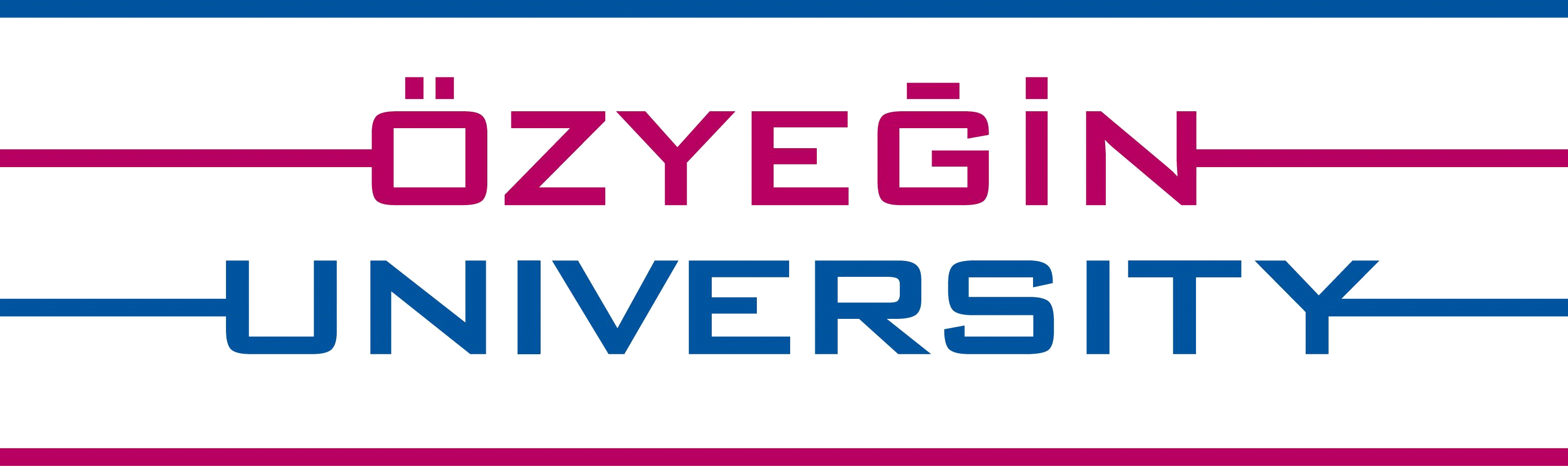 